Пост ко Дню красотыКакая она — красота? Нет ответа. Бесчисленное количество смыслов таится за ширмой единственного слова, и каждый из них достоин быть верным. Внешняя красота? Внутренняя? Красота предрассветного мира?..Привычная нам красота лица и тела имеет свой праздник — Международный день красоты. Все, что касается эстетики, приятного взгляду образа и важности любого проявления прекрасного, чествуется в этот день. А еще 9 сентября профессиональный праздник работников индустрии красоты. С которым мы их и поздравляем!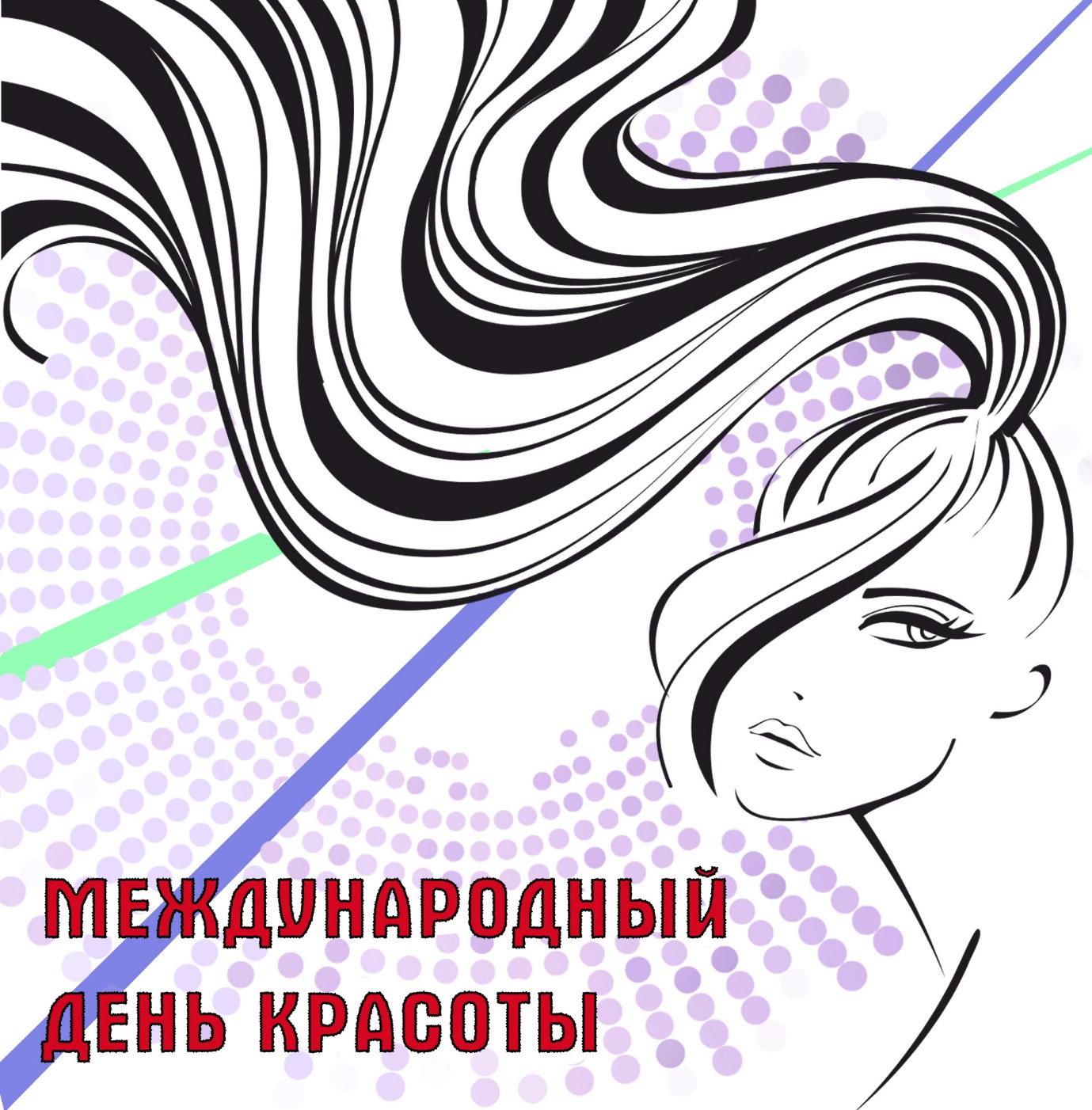 